«Объектно – ориентированное программирование» гр 1 ( 1 год обучения)Практическая работа 16.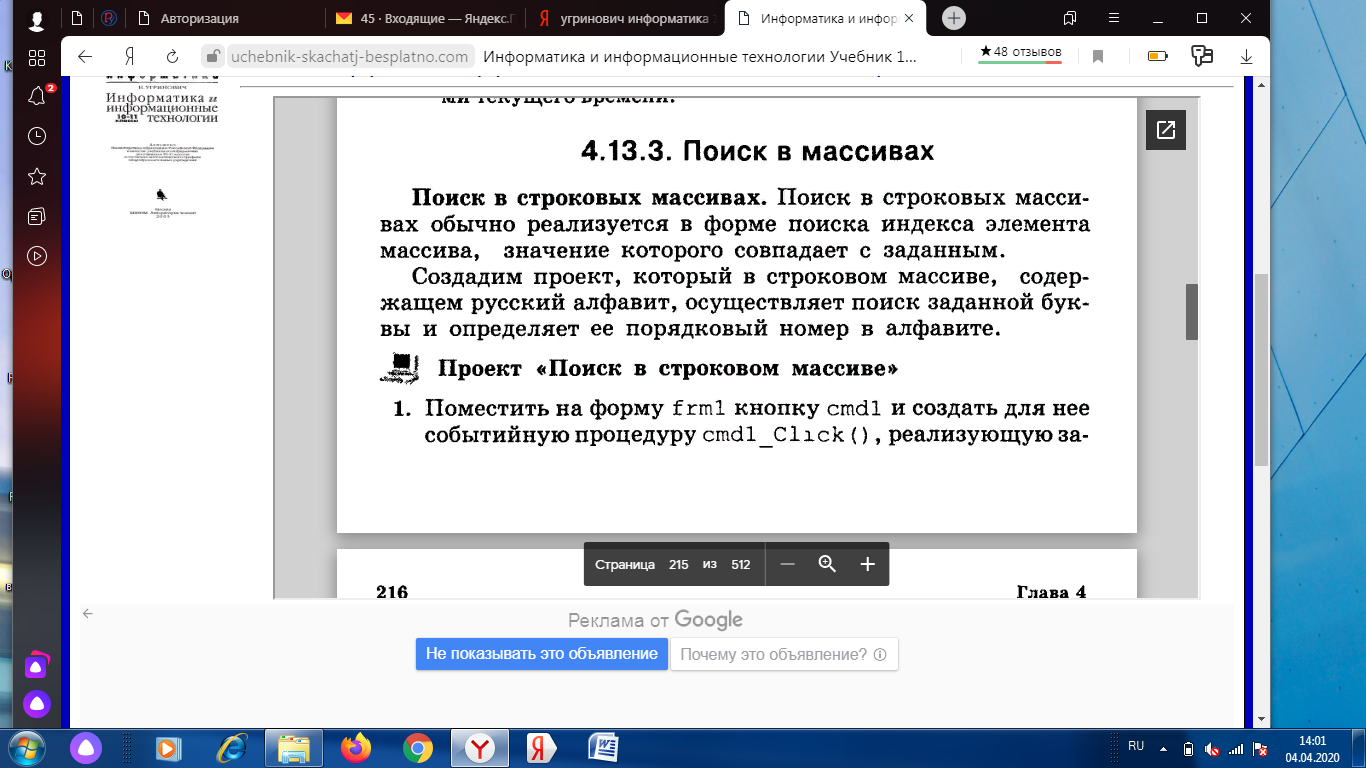 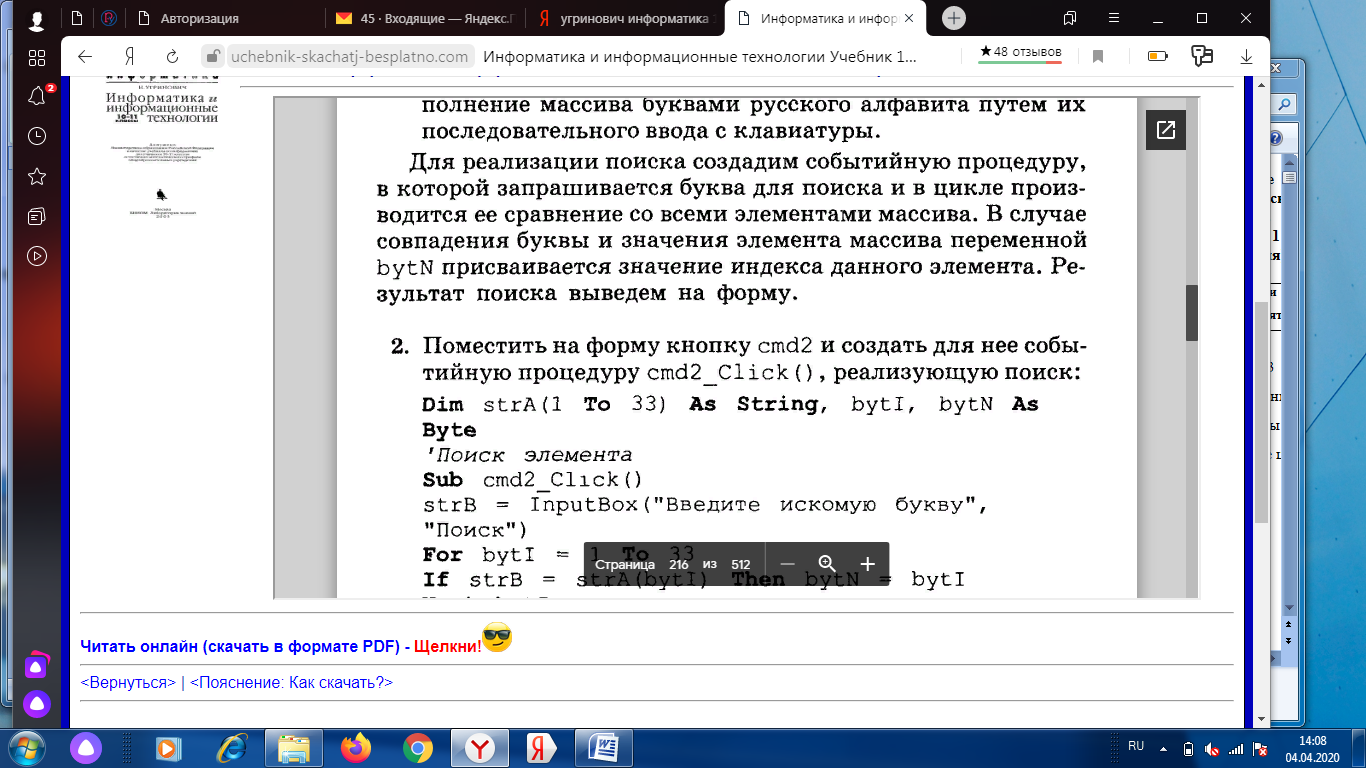 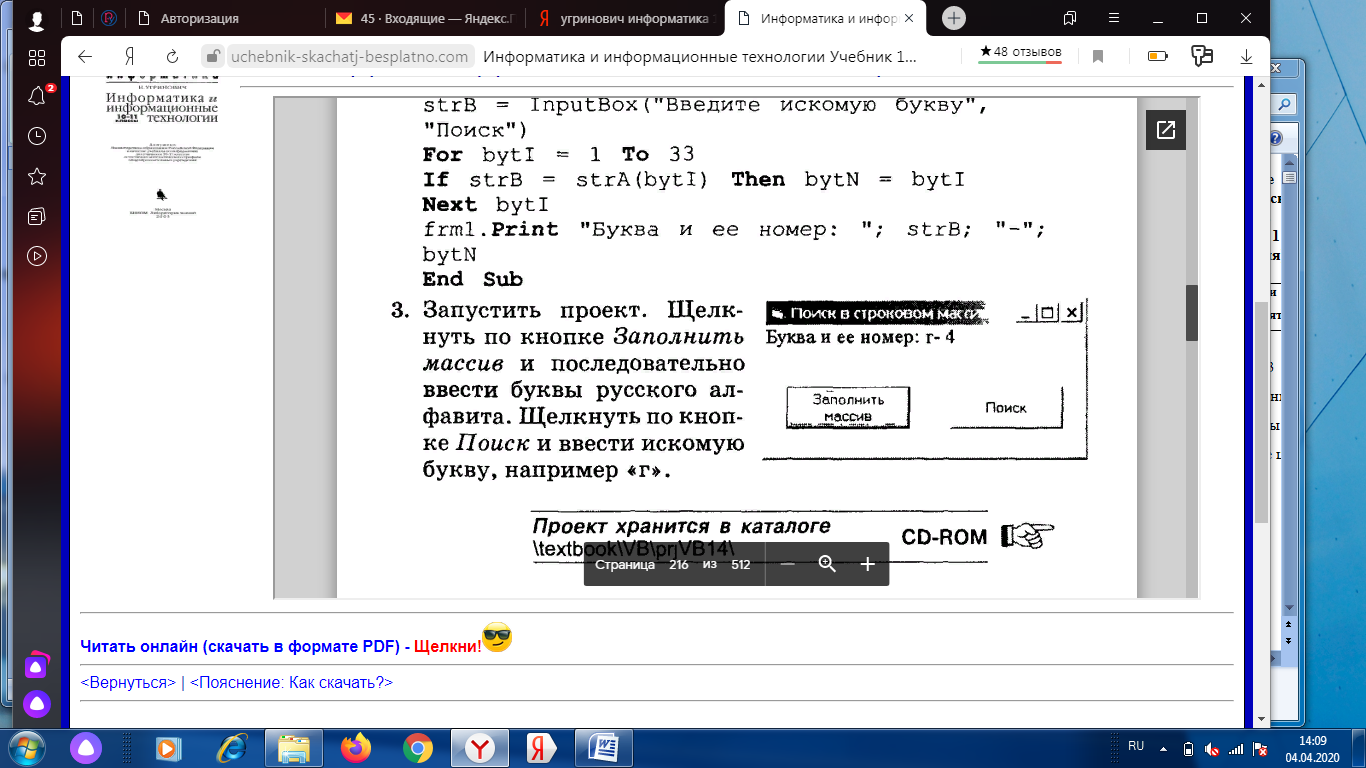 